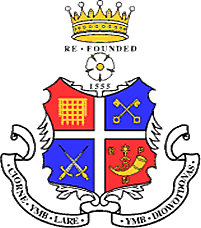 PERSON SPECIFICATION 
TEACHER OF MATHEMATICS ESSENTIALDESIRABLE/HELPFULEXPERIENCEGraduate of mathematics with a good degree.Excellent subject knowledge with the
attributes of an outstanding teacher.Experience of teaching in a ‘Good’/
‘Outstanding’ school.Experience of teaching in a selective school.Experience of teaching mathematics across the full age range up to and including A-level.The ability to offer other subjects if required.SPECIFIC APTITUDEVision, energy and interpersonal skills necessary to inspire commitment and enthusiasm. Determination and resilience to ‘see the job through’.A creative and imaginative ‘problem-solver’ who is self-motivated.A good listener.Good communicator with people at all levels within the school.Effective organisation skills.IT literate.Able to work to deadlines.Ability to work on own initiative.A strategic thinker with the ability to adapt to the needs of individual students.MOTIVATION AND SOCIAL SKILLSCommitted to the staff and pupils within school, and wanting the best for them.A role model for students.Ability to work accurately under pressure.Good team player.Sense of humour.Maintain high professional standards at all times.Helpful and supportive attitude.Adaptable and flexible.Supportive of school’s ethos.